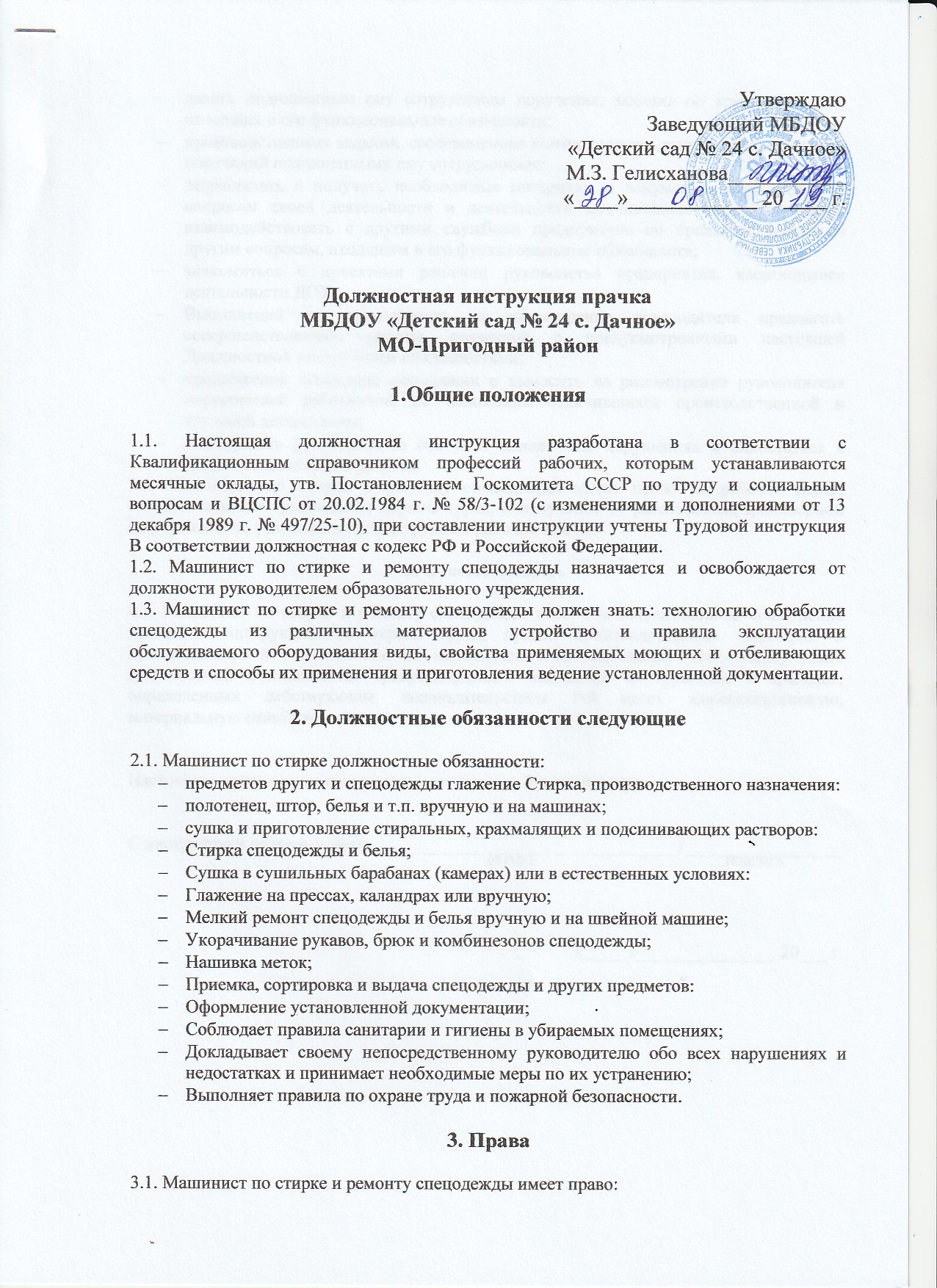 давать подчиненным ему сотрудникам поручения, задания по кругу вопросов. входящих в его функциональные обязанности; производственных заданий, своевременное контролировать выполнение отдельных поручений подчиненными ему сотрудниками; запрашивать и получать необходимые материалы и документы, относящиеся к вопросам своей деятельности и деятельности подчиненных ему сотрудников взаимодействовать с другими службами предприятия по производственным и другим вопросам, входящим в его функциональные обязанности; знакомиться с проектами решений руководства предприятия, касающимися деятельности ДОУ; Выполнений по предложения на рассмотрение руководителя предлагать совершенствованию работы, связанной с предусмотренными настоящей Должностной инструкцией обязанностями; предложения взысканий поощрении о выносить на рассмотрения руководителя нарушителей работников, на наложении отличившихся производственной и трудовой дисциплины; докладывать руководителю обо всех выявленных нарушениях и недостатках в связи с выполняемой работой. 3.2. Машинист по стирке и ремонту спецодежды имеет право на рабочее место, соответствующее требованиям охраны труда, и получение от работодателя достоверной информации об условиях и охране труда на рабочем месте. 4. Ответственность4.1. Машинист по стирке и ремонту спецодежды несет ответственность: за соблюдение правил и инструкций по охране труда, правил производственном санитарии и противопожарной безопасности. За неисполнение (ненадлежащее исполнение) своих должностных обязанностей. предусмотренных настоящей инструкцией, в пределах, определенных действующим законодательством РФ несет административную, материальную ответственность. Настоящая должностная инструкция составлена в 2-х экземплярах. С инструкцией ознакомлен(а):__________________________________/_________________                                                                                                  (Ф.И.О.)                                                               ПОДПИСЬ«_____»_______________ 20___ г.